Lys i Bibelen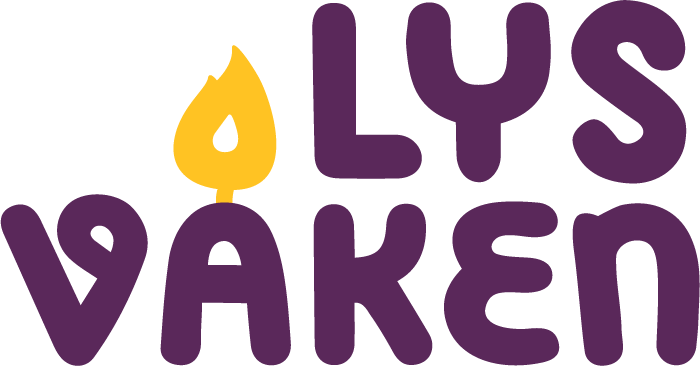 Til forberedelse med lederne eller til en samtale med barn.Kan brukes under en bønnevandring, lysandakt o.l.Mange steder i Bibelen kan vi lese om lys, på mange forskjellige måter.  Dere er verdens lys! En by som ligger på et fjell, kan ikke skjules. Heller ikke tenner man en oljelampe og setter den under et kar. Nei, man setter den på en holder, så den lyser for alle i huset. Slik skal deres lys skinne for menneskene, så de kan se de gode gjerningene dere gjør, og prise deres Far i himmelen! Matt 5,14-16 Igjen talte Jesus til folket og sa: «Jeg er verdens lys. Den som følger meg, skal ikke vandre i mørket, men ha livets lys. Joh 8,12Så lenge jeg er i verden, er jeg verdens lys. Joh 9,5Ditt ord er en lykt for min fot og et lys for min sti. Sal 119,105Og Herren gikk foran dem, om dagen i en skysøyle for å vise dem veien, om natten i en ildsøyle for å lyse for dem. Slik kunne de gå videre både dag og natt. 2Mos 13,21Ingen tenner en oljelampe og setter den i kjelleren eller under et kar. Nei, man setter den på holderen, så de som kommer inn, kan se lyset. Øyet er kroppens lampe. Når øyet ditt er friskt, er det fordi kroppen er fylt av lys. Men er øyet ditt sykt, er det fordi det er mørkt i kroppen. Se derfor til at lyset i deg ikke er mørke! Er nå alt i kroppen din lys og ingen del av den mørk, da blir alt lyst, som når en lampe lyser på deg med sine stråler. Luk 11,33-36Herren velsigne deg
og bevare deg! 
Herren la sitt ansikt lyse over deg
og være deg nådig! 
Herren løfte sitt ansikt mot deg
og gi deg fred! 4Mos 6,24-26